Муниципальное автономное дошкольное образовательное учреждениеДетский сад комбинированного вида «СКАЗКА»	Городского округа Котельники Московской области	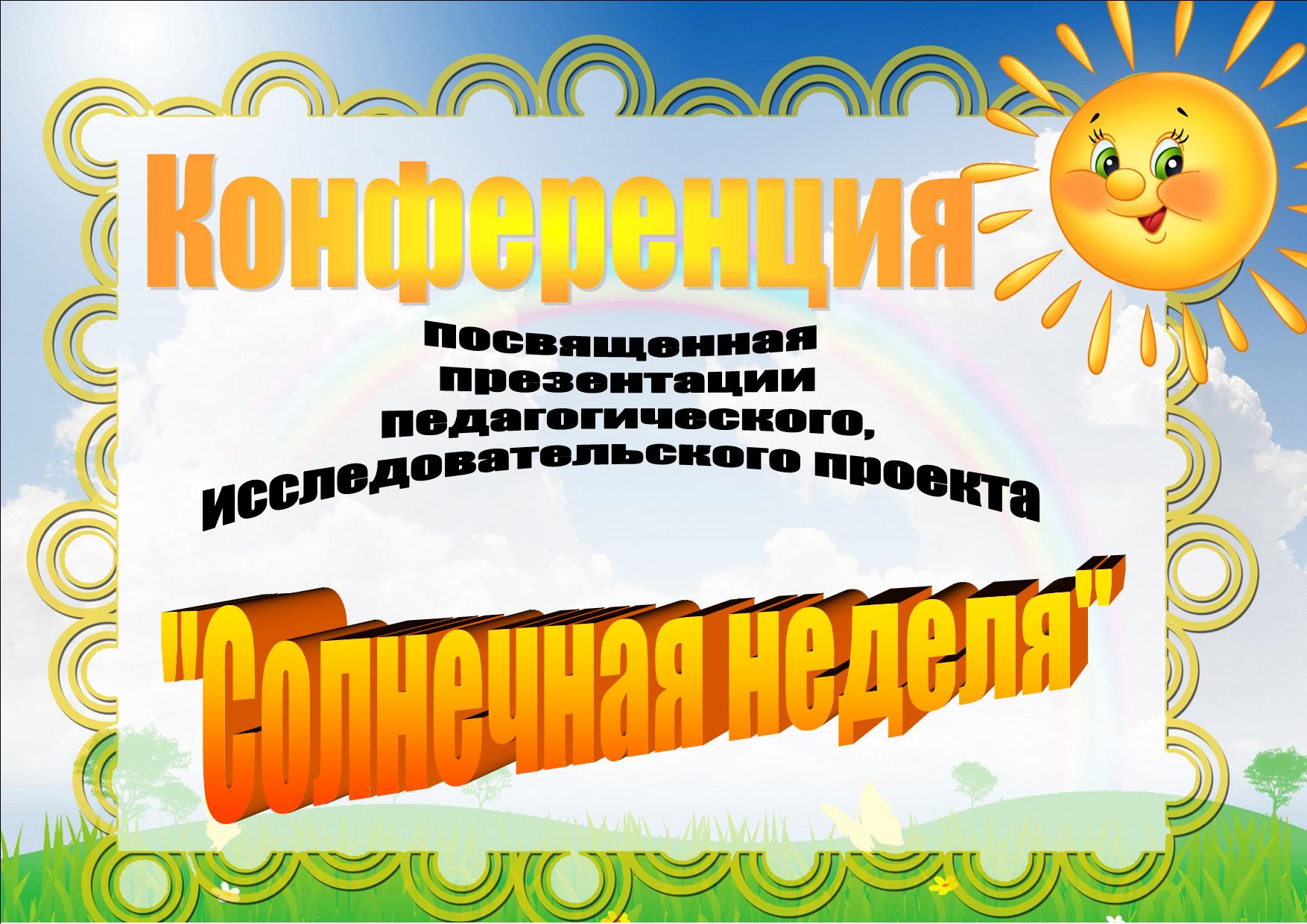 Подготовила и провела:Учитель-логопед:Кетрару И.В.   г. Котельники, 2015г.Тема: «Конференция, посвящённая презентации педагогического, исследовательского проекта «Солнечная неделя».Цель: закрепление детьми  полученных знаний в ходе реализации проекта «Солнечная неделя».Задачи:Продолжать развивать коммуникативную сторону речи, посредством общения со зрительным залом;Создавать условия для формирования благоприятной, доброжелательной, эмоционально- комфортной атмосферы в группе;Взаимодействовать с  семьей ребенка, путем привлечения ее к участию в  жизни ДОУ.Предварительная работа: реализация проекта «Солнечная неделя».Материалы и оборудование: Бейджики «Солнечный эксперт»,  проектор, ноутбук, аудиосистема,  музыкальный центр, аудиозапись «Солнечные песни», книга сказок «Солнечные сказки»Ход мероприятия:На экране оформлен слайд1 «Пресконференция», звучит музыкальный фон.Ведущий. Здравствуйте дорогие коллеги, дети  и конечно, родители. Сегодня мы представляем вашему вниманию пресс-конференцию, посвященную презентации педагогического, исследовательского проекта  «Солнечная неделя». Ведущий конференции учитель-логопед Кетрару Ирина Викторовна. Вместе со мной сегодня будут работать наши «солнечные эксперты»(представить детей).  Наш  проект стартовал 30 июня, день был хмурый и пасмурный, дождливый. Подошел к концу первый месяц лета, а солнышко так мало нас радовало своим появлением. Настроение у ребят было плохое, и мы буквально зазывали на небо солнышко. Все вместе мы выполнили солнечную зарядку, и солнечную гимнастику для язычка, размяли пальчики. Слайд 2.  Пальчиковую гимнастику «Солнышко» проведет с вами наш первый солнечный эксперт Мария Степанова. 1 эксперт. Повторяйте за мной. Пальчиковая гимнастика «Солнышко»Солнышко, солнышко
Погуляй у речки
(Шевелят пальцами обеих рук).Солнышко, солнышко,
Разбросай колечки.
(Быстро сжимают и разжимают кулаки).Мы колечки соберем,
Золоченые возьмем.
(Делают хватательные движения щепотью).Покатаем, поваляем
(Круговыми движениями трут ладонь о ладонь).И назад тебе вернем.
(Поднимают руки вверх, раздвинув пальцы). Но  как бы мы не старались - солнышко не появилось. И нам захотелось узнать, где же прячется солнышко. В голове возникали  вопросы: Что такое солнце? Где его искать?  Нужно было искать ответы. Так начался 1 проектный день – «День солнечной системы». Слайд 3. Нам ни чего не оставалось, как отправиться в путешествие к Солнцу. На помощь к нам пришел Звездочет, и мы отправились в путешествие. Слайд 4.2 эксперт. Слайд 5. Оказывается, в центре нашей солнечной системы находится звезда, солнце. Солнце — это одна из 150 млрд звезд, составляющих нашу галактику, температура на поверхности Солнца 6000°С, а в центре — 13 000 000 °С. Солнце — огромный раскаленный плазменный шар. Его объем в 1300 раз больше объема Земли, масса в 332 ООО больше массы Земли. Расстояние от Земли до Солнца в среднем равно 148 500 ООО км. Это значит, что в самолете со скоростью 800 км/ч нужно лететь в один конец 21 год.3 эксперт. А  вот эти дорожки вокруг Солнца — это орбиты планет, по которым они движутся. Наша планета Земля делает полный круг за 1 год. Планет Солнечной системы девять. Орбит-дорожек  тоже девять - это значит, что у каждой планеты своя дорожка-орбита. Все планеты находятся на разном расстоянии от солнца. Самая близкая – это Меркурий – там очень жарко и светло, а самая дальняя Плутон, там холодно и темно.4 эксперт. А вот какие планеты  присутствуют в нашей солнечной системе, мы узнали из считалки  Аркадия Хайта…По порядку все планетыНазовёт любой из нас:Раз - Меркурий,Два - Венера,Три - Земля,Четыре - Марс.Пять - Юпитер,Шесть - Сатурн,Семь - Уран,За ним - Нептун.Он восьмым идёт по счёту.А за ним уже, потом,И девятая планетаПод названием Плутон.Кто не видит выйдет вон.Ведущий. Наше путешествие завершилось рисованием портрета солнышка, вот какие  разные солнышки увидели мы  в путешествии. Слайд 6,7.Первый день солнечной недели был завершен, но у нас оставались ещё вопросы и мы решили продолжить наше исследование, собрать больше информации. Второй день проекта был «День солнечных мультфильмов» Слайд 8.  Мы посмотрели такие мультфильмы как «Солнышко на нитке», «Петушок и солнышко», «Подушка для солнышка» и другие. Услышали и увидели, что про солнышко очень много стихотворений, рассказов, сказок, песенок. Становилось все интереснее, и мы продолжили работу над проектом. 5 эксперт. Издавна все хорошее и доброе сравнивали с солнцем. Исчезающее вечером, оно постоянно, каждое утро снова является во всем блеске и торжественном величии. В народных сказках к солнцу обращаются герои в трудных случаях жизни, и солнышко, сострадая несчастью, помогает им.Помните слова из сказки А.С.Пушкина «О мертвой царевне и семи богатырях»?Свет наш солнышко, ты ходишьКруглый год по небу, сводишьЗиму с теплою весной,Всех нас видишь под собой.Аль откажешь нам в ответе?Не видал ли где на светеТы царевны молодой?Ведущий. Третий день проекта – «День солнечных слов». Слайд 9.  Мы вместе с ребятами прочли сказку «У солнышка в гостях», познакомились с солнечной поэзией С. Я.Маршака, К. И. Чуковского и других. Попробовали объяснить некоторые пословицы и поговорки… Солнце пригреет — все поспеет.Солнце встанет, так и утро настанет.Лето прошло, а солнце не обожгло и другие. Смастерили «ласковое солнышко» из цветных отпечатков ладошек . На каждой ладошке ласковое слово. Слайд 10,11.  А так же приготовили информацию в уголок  для наших родителей. Слайд 12 .В четверг наши усилия не пропали даром - день оказался солнечным, и мы смогли начать свои опыты.  Итак, День четвертый - «День Солнечных экспериментов». Слайд 13 .  Всего мы провели 4 опыта.6 эксперт.  Опыт первый «Солнце греет» Слайд 14. Мы выложили на солнце разные предметы и отметили, что они нагреваются на солнце, а в тени остаются холодными. Мы задумались, а какова польза и вред от солнечных лучей? Из интернет - источников мы узнали - недавно группа ученых из Америки выяснила, что при нахождении на солнце у человека снижается давление, улучшается настроение. Солнце полезно, но нужно принять меры предосторожности. И мы спросили мнение компетентного человека - нашего врача Татьяны Николаевны, просим внимания на экран…(видео) Также мы оформили выставку раскрасок «Солнце наш и друг, и враг! Слайд 15.Ведущий. Опыт второй «Солнечный зайчик». С помощью зеркал мы попробовали поймать солнечный луч. Слайд 16. Что такое солнечный зайчик? Солнечный лучик отражается от зеркала и "превращается" в солнечного зайчика. Солнечный зайчик - это пятно солнечного света. Почему мы говорим "зайчик"? Наверное, потому, что солнечный лучик, отраженный от зеркала или стекла, очень непоседлив, постоянно прыгает и убегает от нас, прячется и может вообще исчезнуть, спрятаться. Он все время куда-то спешит, как настоящий зайчик. Вот как об этом написала Новелла Матвеева. Н. Матвеева Солнечный зайчик. (стих декламирует ведущий)Я зайчик солнечный, снующий По занавескам в тишине, Живой, По-заячьи жующий Цветы обоев на стене. На грядке стрельчатого лука, Который ночью ждал зарю, Из полумрака, полузвука Рождаюсь я и говорю: Я зайчик солнечный, дразнящий! И если кинусь я бежать, Напрасно зайчик настоящий Меня старается догнать! По золотистым кольцам дыма, По крышам, рощам, парусам Бегу, привязанный незримо Лучом восхода к небесам. И замедляюсь только к ночи, Когда туманится восток, Когда становится короче Луча ослабший поводок. И тени - черные собаки - Все чаще дышат за спиной, Все удлиняются во мраке, Все шибче гонятся за мной... И должен я остановиться, И умереть в конце пути, Чтобы наутро вновь родиться И нараспев произнести: Я зайчик солнечный, дрожащий, Но не от страха я дрожу, А потому, что я - спешащий: Всегда навстречу вам спешу! Я и на ружейном дуле Могу отплясывать, скользя, Я сесть могу на кончик пули, Но застрелить меня - нельзя! И если зимними ветрами Тебя невзгоды обдадут, Я появлюсь в оконной раме: Я зайчик солнечный! Я тут!Специально приглашенный гость, солнечный зайчик. Слайд 17.Солнечный зайчик.Здравствуйте, детишки,Девчонки и мальчишки!Рад я видеть всех сейчас,Так давно не видел вас.Я умею улыбаться,А могу и погрустить.Но давайте все смеяться,Ну, а главное — дружить.Встаньте, дети, все скорей,Солнечный зайчик показывает движения, дети повторяют за ним.Станет сразу нам светлей.                            Руки вверх.Я всегда со светом дружен,                          Руки в стороны.Если солнышко в окне,Я от зеркала, от лужиПробегаю по стене —                                   Бег на месте.Прыг-скок,Прыг-скок,                                                     Прыжки.Со стены на потолок,                                    Руки в стороны.С потолка в оконце,                                      Руки вверх.Я — подарок солнца.                                    Руки вперед.А теперь давайте поиграем: попробуйте поймать меня.Закройте глаза.                                              Закрывают глаза.Поднимите вверх лицо.                                Поднимают вверх лицо.Прыг — и я у вас на лице.Погладьте меня ладошками.                        Гладят лицо ладошками.Скок — и я уже прыгаю на вашемносике-курносике.                                        Гладят нос.Погладьте носик.А теперь я бегу по вашимрумяным щечкам.Ловите меня!                                                 Гладят щеки.Прыгаю к вам на лобик.                               Гладят лоб.Поймайте меня!А вот и не поймали!А вот и не поймали! Не поймали!Я уже на вашей шейке.Ищите меня там!                                           Гладят шею.(Убегает)Ведущий спасибо тебе Зайчик , а мы продолжаем нашу конференцию.7 эксперт. Третий опыт назывался «Волшебный лучик» Мы с помощью воды, зеркала и листа белой бумаги сумели получить радугу. Слайд 18. Обычно мы видим радугу, когда дождь еще не кончился, но на небе светит солнце. Чтобы увидеть радугу, нужно встать спиной к солнцу. Радугу можно видеть не только на небе, но и в фонтане, во время купания в реке, когда поднимается много брызг. Зимой в сильный мороз её можно заметить на ледяных кристалликах, но радуга получается более бледная. Радужные цвета в солнечную погоду можно обнаружить на перьях птиц - вороны или грача, на темных гладких волосах, на лужицах грязной воды с бензиновой пленкой, на поверхности лесного болотца, покрытого железистой пленкой, на украшениях из чешского стекла, гранях хрустальных бокалов, украшениях из драгоценных камней, лазерных защитных метках (на проездных билетах и других документах, на этикетках товаров). Слайд 19.8 эксперт. Четвертый опыт «Солнечные часы». Оказывается, что с помощью солнечного света и палочки и различных мелких предметов, можно изготовить часы. Мы изготовили такие на своем участке и засекли время прогулки, тень от палочки  меняла свое положение каждый час. Ведущий. Слайд 20.  Так закончился четвертый день «Солнечной недели». От науки мы немного устали, и следующий пятый день был «Днем солнечных развлечений». Слайд 21.   На участке детского сада мы для всех ребят нашего детского сада  устроили «Солнечную прогулку». Наша группа показала спектакль – «У солнышка в гостях. Также мы приготовили песенки о солнышке  и провели солнечную дискотеку. Слайд 22, 23,24. Для вас по мотивам словацкой сказки сняли фильм. ВидеоВедущий. Ребятам так понравилась неделя, посвященная солнышку, что они продолжили работу и в выходные дни Слайд 25. Во время солнечного уикенда, дети вместе с родителями сочиняли сказки про солнышко и оформляли иллюстрации. А в понедельник, в день «Солнечной книги» наша группа превратилась в небольшое издательство и типографию. Слайд 26.  Вот такая книга у нас получилась. Слайд 27.В понедельник 6 июля завершился наш исследовательский проект «Солнечная неделя». Слайд 28.9 эксперт. Солнце – свет, солнце тепло, солнце – это все существующее на нашей планете. Не будь солнца или если бы оно было другим, жизнь  на земле тоже была бы другой. А может, её и вовсе не было бы.Я проснулся поутру —Пляшет солнце на ветру!Веселятся все поляБез меня!И резвятся тополяБез меня!И смеется вся земля,И шмели снуют, звеня...Все на свете без меня.Без меня!И я тогда скорей вскочил,Я башмаки скорей схватил,Мне ветер,Ветер,ВетерСказал, куда идти,И мой хороший ветерИграл со мной в пути.10 эксперт. И солнце мне сказало:— Возьми меня с собой!Оно меня догналоИ шлоНад головой!И так мы все шагали,БежалиИ шли.И как-тоГде-тоЧью-то,Чью-то песенку нашли.Исполняется песня «Солнечный круг» караоке. Ведущий. Наша конференция подошла к концу! Вы настоящие друзья Солнца!  Почаще любуйтесь солнцем, улыбайтесь ему и повторяйте добрые ласковые слова:Ты такое чистое,Доброе, лучистое!Если б мы тебя достали,Мы б тебя расцеловали!Спасибо всем за внимание! До новых встреч!Литература:http://www.maam.ru/detskijsad/primernyi-plan-provedenija-tematicheskoi-nedeli-solnechnaja-nedelja.htmlhttp://trumpumpum.ru/autors/matveeva-novella/solnechniy-zaychik.htmlhttp://razvivash-ka.ru/letnie-opyty-dlya-detej-s-solnechnym-svetom/http://ped-kopilka.ru/poslovicy-i-pogovorki/poslovicy-i-pogovorki-o-solnce-dlja-detei.htmlhttp://stihi-russkih-poetov.ru/poems/arkadiy-hayt-po-poryadku-vse-planetyhttp://ped-kopilka.ru/letnii-lager/prazdnik-solnca-v-letnem-lagere-scenarii.htmlhttp://www.youtube.com/watch?v=Glx-yn3WQ1Ehttp://muzofon.com/search/%D1%81%D0%BE%D0%BB%D0%BD%D0%B5%D1%87%D0%BD%D1%8B%D0%B5%20%D0%BF%D0%B5%D1%81%D0%BD%D0%B8